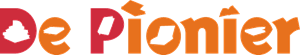 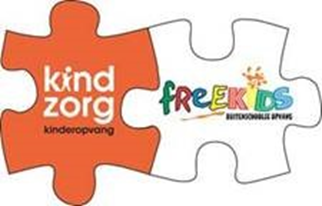 Inschrijfformulier FreeKidsGegevens ouder(s) en/of verzorger(s)Ouder/verzorger 1				 Ouder/verzorger 2(aanvrager kinderopvang)*Voornaam:  ……………………………...	 Voornaam: ……………………………….*Achternaam: …………………………….	 Achternaam: …………………………….Geslacht 	□ man 	□ vrouw 		 Geslacht 	□ man □ vrouw*Geb.datum: ………………………………	 Geb.datum: ……………………………..*B.S.N. …………………………………… 	 B.S.N. ……………………………………*Adres: ……………………………. …….	 Adres: ……………………………………*Postcode: ………………………………. 	 Postcode: ……………………………….*Woonplaats: …………………………….  	 Woonplaats: …………………………….Tel. privé: ……………………………. …	 Tel. privé: ……………………………….Tel. mobiel: ………………………………	 Tel. mobiel: ……………………………..Tel. werk: ……………………………. …	 Tel. werk: ……………………………….E-mail: …………………………………..	 E-mail: ……………………………………Gegevens van het kind:*Voornaam: …………………………….. .	*Achternaam: ……………………………. .	*Geboortedatum:…………………………Basisschool: ………………………………*B.S.N.: ……………………………………Geslacht: □ meisje □ jongen* verplicht invullenGegevens inschrijving:Gewenste opvangdagen BSO:□ maandag 	□ dinsdag 	□ woensdag 	□ donderdag 	□ vrijdagGegevens inschrijving:Gewenste opvangdagen VSO:□ maandag 	□ dinsdag 	□ woensdag 	□ donderdag 	□ vrijdagGewenste ingangsdatum:……………………………Locatie: OBS DE PIONIERPakketkeuze BSO:□ pakket 1 (school – en vakantieweken)□ pakket 2 (alleen schoolweken)Aanvullende informatie/vragen:Ik ben al klant bij Kindzorg/FreeKids □ ja 	□ neeAanvullende opmerkingen: …………………………………………………………………………………………………………………………………………………………………………………………………………………………………………………………………………………………………………………………………………………………………………………………………….................................................................Voorwaarden: Bij annulering of vermindering van dagen dient u dit 1 maand voor de toegezegde plaatsingsdatum aan ons te melden, anders geldt een opzegtermijn van 1 maand vanaf de plaatsingsdatum.Let op: ga na of u in aanmerking komt voor kinderopvangtoeslag en vraag dit minimaal tweemaanden voor de aanvang van uw contract aan bij de belastingdienst. Kijk voor meerinformatie op www.toeslagen.nl.Voor akkoord:Naam: ……………………….…………………………………………………………………….Handtekening: ……………………….………………………………………………………….Datum: ……………………….…………………………………………………………………….